Туристическое агентство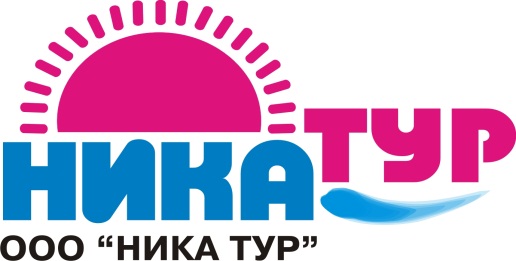 308004, г. Белгород, ул. Губкина 17  (4722) 72-13-10; 72-13-20e-mail: nikatur31@mail.ruwww.nikatur31.ruДворцы и усадьбы Воронежского края.03.01.202307:00 Выезд группы в п. Рамонь.11:00-12:00 Посещение замка принцессы Ольденбургской.                                                           Экскурсия на цокольном этаже дворца.Летом 1879 года в маленький городок Рамонь приехала принцесса Евгения Максимилиановна. Приняв свадебный подарок от своего дяди императора Александра II - имение в посёлке Рамонь Воронежской губернии и вступив во владения, принцесса занялась хозяйством и обустройством своего подарка. В 1883 началось возведение замка для супругов. Помимо самого замка напротив дворца были построены ворота с башней и вмонтированными в неё часами швейцарской фирмы «Винтер». Свободное время для прогулки по Дворцовому парку.Переезд в с. Новоживотинное.14:00-15:00 Экскурсия в музей-усадьбу Д.В. Веневитинова.Музей-усадьба Дмитрия Веневитинова является памятником архитектуры XVIII в. Усадебный комплекс расположен в живописном месте, рядом находится парк с прудом, ротонда и смотровая площадка с видом на реку Дон. Музей-усадьба названа в честь наиболее известного представителя рода Веневитиновых — поэта, критика, философа Дмитрия Владимировича Веневитинова, который являлся близким родственником и другом Александра Сергеевича Пушкина.Прогулка по парку.Выезд в г. Белгород.Стоимость тура : 2 900руб., взрослые;  2 600руб., школьники.В стоимость включено: проезд, входные билеты с экскурсионным обслуживанием по программе, сопровождение, страховка на время пути.